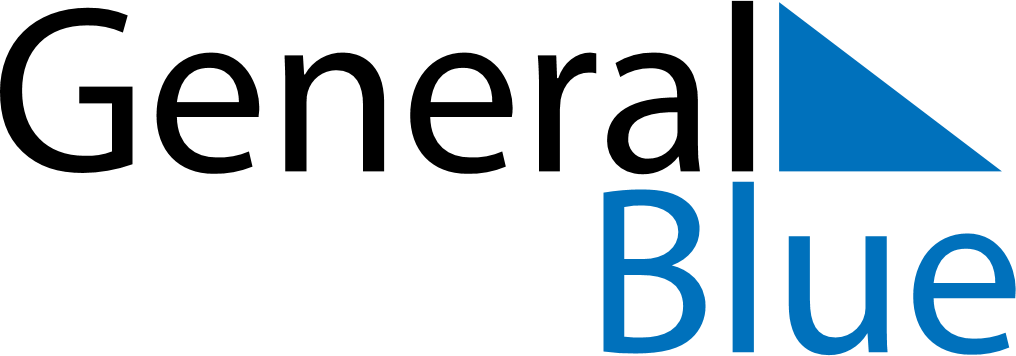 Meal PlannerJuly 7, 2019 - July 13, 2019Meal PlannerJuly 7, 2019 - July 13, 2019Meal PlannerJuly 7, 2019 - July 13, 2019Meal PlannerJuly 7, 2019 - July 13, 2019Meal PlannerJuly 7, 2019 - July 13, 2019Meal PlannerJuly 7, 2019 - July 13, 2019Meal PlannerJuly 7, 2019 - July 13, 2019Meal PlannerJuly 7, 2019 - July 13, 2019SundayJul 07MondayJul 08TuesdayJul 09WednesdayJul 10ThursdayJul 11FridayJul 12SaturdayJul 13BreakfastLunchDinner